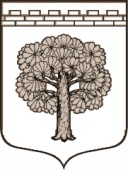 МУНИЦИПАЛЬНОЕ  ОБРАЗОВАНИЕ«ДУБРОВСКОЕ ГОРОДСКОЕ ПОСЕЛЕНИЕ»ВСЕВОЛОЖСКОГО МУНИЦИПАЛЬНОГО РАЙОНАЛЕНИНГРАДСКОЙ ОБЛАСТИАДМИНИСТРАЦИЯПОСТАНОВЛЕНИЕ01.08.2017                                                                                                             № 277                                                                                    г.п. ДубровкаОб утверждении Технологической схемы 
предоставления муниципальной услуги по размещению отдельных видов объектов на землях или земельных участках, находящихся в собственности МО «Дубровское городское поселение без предоставления земельных участков и установления сервитутов   В соответствии с  Федеральным законом от 27 июля 2010 г. № 210-ФЗ «Об организации предоставления государственных и муниципальных услуг», Постановлением Правительства Российской Федерации от 27 сентября 2011 г. № 797 «О взаимодействии между многофункциональными центрами предоставления государственных и муниципальных услуг и федеральными органами исполнительной власти, органами государственных внебюджетных фондов, органами государственной власти субъектов Российской Федерации, органами местного самоуправления», Постановлением Правительства Российской Федерации от 19 ноября 2016 г. № 1217 «О внесении изменений в постановление Правительства Российской Федерации от 27 сентября 2011 г. N 797», Постановлением Правительства Российской Федерации от 15.06.2009 № 478 «О единой системе информационно-справочной поддержки граждан и организаций по вопросам взаимодействия с органами исполнительной власти и органами местного самоуправления,   ПОСТАНОВЛЯЮ:1. Утвердить Технологическую схему предоставления муниципальной услуги по размещению отдельных видов объектов на землях или земельных участках, находящихся в собственности МО «Дубровское городское поселение без предоставления земельных участков и установления сервитутов, согласно приложению.2. Настоящее постановление подлежит официальному опубликованию в газете «Вести Дубровки» и размещению на официальном сайте муниципального образования «Дубровское городское поселение» в сети Интернет для сведения. 3. Настоящее постановление вступает в законную силу с даты подписания.4. Контроль исполнения постановления возложить на заместителя главы администрации по вопросам архитектуры, строительства и земельных отношений Ю.Н. ПинчуковуИ.о. главы  администрации,Заместитель главы администрации По вопросам энергетического комплекса и ЖКХ                                 А.И. Трошин  УТВЕРЖДЕНАПостановлением администрацииМО «Дубровское городское поселение»№ 277 от «01»августа 2017г.Технологическая схема 
предоставления муниципальной услуги по размещению отдельных видов объектов на землях или земельных участках, находящихся в собственности МО «Дубровское городское поселение без предоставления земельных участков и установления сервитутовРаздел 1. «Общие сведения о муниципальной услуге»Раздел 2. Общие сведения об услугеРаздел 3 «Сведения о заявителях «услуги»Раздел 4. «Документы, предоставляемые заявителем для получения «услуги»Раздел 5. «Документы и сведения, получаемые посредством межведомственного информационного взаимодействия»Раздел 6. Результат услугиРаздел 7. «Технологические процессы предоставления «услуги»Раздел 8 «Особенности предоставления «услуги» в электронной форме»Приложение 1к Технологической схеме предоставления муниципальной услуги по размещению отдельных видов объектов на землях или земельных участках, находящихся в собственности МО «Дубровское городское поселение без предоставления земельных участков и установления сервитутовГлаве администрации МО «Дубровское городское поселение» 188684 Ленинградская область, Всеволожский район, г.п. Дубровка, ул. Советская, д.33.	от ____________________________________                                                                                                       фамилия, имя, (при наличии) отчество,						___________________________________________________						___________________________________________________место жительства заявителя, реквизиты документа,          удостоверяющего личность – в случае если заявление  подается физическим лицом						___________________________________________________						___________________________________________________						___________________________________________________                                                                                                                                                                      наименование, место нахождения, организационно-правовая                                                                                      форма, сведения о государственной регистрации заявителя в                                                                                              Едином государственном реестре юридических лиц – в                                                                                     случае, если заявление подается юридическим лицом						___________________________________________________						___________________________________________________                                                                            фамилия, имя, (при наличии) отчество представителя                                                                                   заявителя и реквизиты документа, подтверждающего его                                                                                           полномочия - в случае если заявление подается представи-           телем заявителя						___________________________________________________						___________________________________________________почтовый адрес, адрес электронной почты, номер телефона   для связи с заявителем или представителем заявителя          ______________________________________________________________________________________________________ЗАЯВЛЕНИЕо размещении объекта на землях или земельных участках, находящихся в муниципальной собственности МО «Дубровское городское поселение», без предоставленияземельных участков и установления сервитутовПрошу разрешить размещение объекта_____________________________________________________(указать вид объекта, предполагаемого к размещению)на землях или земельном участке___________________________________________________________(указать кадастровый номер земельного участка; координаты характерных точек границ земель или земельного участка (с использованием системы координат, применяемой при ведении государственного кадастра недвижимости)______________________________________________________________________________________________________________________________________________________________________________________________________________________________________________________в целях ____________________________________________________________________________________(указать предполагаемую цель использования земель или земельного участка)на срок ___________________________________________________________________________________(указать предполагаемый срок использования земель или земельного участка в пределах срока размещения и эксплуатации объекта)"___" ___________ 20__ г.           ______________________       ____________________________       (дата подачи заявления)                                               (подпись заявителя)                           (полностью Ф.И.О.)Приложение:  документы, прилагаемые к заявлению, согласно перечню на _______ л.___________________________________________________________________________________________________________________________________________________________________________________________________________________________________________________________________________________________________________________________________________________________________________________________________________________________________________________________________________________________________________________________________________________________________________________________________________________________________________________________________________________________________Заявление принял: "___" _____________ 20__ г.  _________________________________________________________                                                                                                (Ф.И.О., подпись сотрудника, принявшего заявление)Результат рассмотрения заявления прошу:    ┌──┐    │     │ выдать на руки;    ├──┤    │     │ направить по почте;    ├──┤        │     │ личная явка в МФЦ.    └──┘    "__" _________ 20__ год                 _____________________        ____________________________                                                 (дата)                                                                 (подпись)                                       (полностью Ф.И.О.)№ПараметрЗначение параметра / состояние1Наименование органа, предоставляющего услугуАдминистрация муниципального образования «Дубровское городское поселение» Всеволожского муниципального района Ленинградской области2Номер услуги в федеральном реестре47401000100008356253Полное наименование услугиМуниципальная услуга по размещению отдельных видов объектов на землях или земельных участках, находящихся в собственности МО «Дубровское городское поселение без предоставления земельных участков и установления сервитутов4Краткое наименование услугиРазмещение отдельных видов объектов на землях или земельных участках, находящихся в собственности МО «Дубровское городское поселение без предоставления земельных участков и установления сервитутов5Административный регламент предоставления муниципальной услугиПостановление администрации муниципального образования «Дубровское городское поселение» Всеволожского муниципального района Ленинградской области от 01.03.2016 №1036Перечень «подуслуг»нет7Способы оценки качества предоставления муниципальной  услуги1. Опрос заявителей непосредственно при личном приеме или с использованием телефонной связи;2. Единый портал государственных услуг (функций): www.gosuslugi.ru;3. Портал государственных услуг (функций) Ленинградской области: www.gu.lenobl.ru4. Официальный сайт МО: www.ndubrovka.ru№Наименование «услуги»Срок предоставления в зависимости от условийСрок предоставления в зависимости от условийОснования отказа в приеме документовОснования отказа в предоставлении «услуги»Основания приостановления «услуги»Срок приоста-новления предоставления «услуги»Плата за предоставление «подуслуги»Плата за предоставление «подуслуги»Плата за предоставление «подуслуги»Способ обращения за получением «услуги»Способ получения результата «услуги»№Наименование «услуги»При подаче заявления по месту жительства (месту нахождения юр.лица)При подаче заявления не по  месту жительства (месту обращения)Основания отказа в приеме документовОснования отказа в предоставлении «услуги»Основания приостановления «услуги»Срок приоста-новления предоставления «услуги»Наличие платы (государственной пошлины)Реквизиты НПА, являющегося основанием для взимания платы (государственной пошлины)КБК для взимания платы (государственной пошлины), в том числе для МФЦСпособ обращения за получением «услуги»Способ получения результата «услуги»1.Размещение отдельных видов объектов на землях или земельных участках, находящих-ся в собст-венности МО «Дуб-ровское го-родское поселение», без предо-ставления земельных участков и установления сервитутовне более 25 календарных дней со дня поступления заявления о размещении объектане более 25 календарных дней со дня поступления заявления о размещении объекта1) В заявлении не указаны:- фамилия, имя и (при наличии) отчество, место жительства заявителя и реквизиты документа, удо-стоверяющего его личность, - в случае, если заявление подается физическим лицом;-наименование, место нахождения, организационно-правовая форма и сведения о госу-дарственной регистрации заявителя в Едином государственном реестре юридических лиц – в случае, если заявление подается юридическим лицом;- фамилия, имя и (при наличии) отчество представителя заявителя и реквизиты документа, подтверждающего его полномочия, - в случае, если заявление подается представителем заявителя;-почтовый адрес, адрес электронной почты, номер телефона для связи с заявителем или представителем заявителя.2) в заявлении отсутствует предполагаемые цели использования земель или земельного участка, установленные действующим законно-дательством; не указан кадастровый номер земельного участка (при предоставлении земельного участка); не указан срок использования земель или земельного участка (в пределах сроков, установленных действую-щим законодательством); не указан вид объекта, предполагаемого к размещению на землях или земельном участке.3)	текст заявления не поддается прочтению.4) в заявлении содержатся нецензурные, либо оскорбительные выражения, угрозы жизни, здоровью и имуществу должностного лица, а также членов его семьи.5) наличие в документах подчисток, приписок, зачеркнутых слов и исправлений, серьезных повреждений, не позво-ляющих однозначно истолковать их содер-жание.- заявление подано с нарушением требо-ваний, установленных пунктами 2.7.1.- 2.7.4. настоящего админи-стративного регла-мента;- в заявлении указаны объекты, предпола-гаемые к размещению, не предусмотренные Постановлением Пра-вительства Российской Федерации от 03.12.2014 № 1300 «Об утверждении перечня видов объектов, размещение которых может осуществляться на землях или земельных участках, находящихся в государственной или муниципальной соб-ственности, без пре-доставления зе-мельных участков и установления серви-тутов»;- в заявлении указана цель использования земель или земельного участка, не соот-ветствующая назначению объекта;-размещение ука-занных в заявлении объектов приведет к невозможности ис-пользования земель или земельных участ-ков в соответствии с их разрешенным ис-пользованием;- земельный участок, на котором пред-полагается разме-щение объектов, предоставлен физии-ческому или юри-дическому лицу; - к заявлению не приложены доку-менты, предусмот-ренные пунктом 2.9 настоящего админи-стративного регла-мента.НетНетНет --1. Администрация МО «Дубровское городское поселение» Всеволожского муниципального района Ленинградской области, непосредственно предоставляющая муниципальную услугу1.Администрация МО «Дубровское городское поселение» Всеволожского муниципального района Ленинградской области, непосредственно предоставляющая муниципальную услугу№Категории лиц, имеющих право на получение «услуги»Документ, подтверждающий полномочие заявителя соответствующей категории на получение «услуги»Установленные требования к документу, подтверждающему правомочие заявителя соответствующей категории на получение «услуги»Наличие возможности подачи заявления на предоставление «услуги» представителями заявителяИсчерпывающий перечень лиц, имеющих право на подачу заявления от имени заявителяНаименования документа, подтверждающего право подачи заявления от имени заявителяУстановленные требования к документу, подтверждающего право подачи заявления от имени заявителяРазмещение отдельных видов объектов на землях или земельных участках, находящихся в собственности МО «Дубровское городское поселение без предоставления земельных участков и установления сервитутовРазмещение отдельных видов объектов на землях или земельных участках, находящихся в собственности МО «Дубровское городское поселение без предоставления земельных участков и установления сервитутовРазмещение отдельных видов объектов на землях или земельных участках, находящихся в собственности МО «Дубровское городское поселение без предоставления земельных участков и установления сервитутовРазмещение отдельных видов объектов на землях или земельных участках, находящихся в собственности МО «Дубровское городское поселение без предоставления земельных участков и установления сервитутовРазмещение отдельных видов объектов на землях или земельных участках, находящихся в собственности МО «Дубровское городское поселение без предоставления земельных участков и установления сервитутовРазмещение отдельных видов объектов на землях или земельных участках, находящихся в собственности МО «Дубровское городское поселение без предоставления земельных участков и установления сервитутовРазмещение отдельных видов объектов на землях или земельных участках, находящихся в собственности МО «Дубровское городское поселение без предоставления земельных участков и установления сервитутовРазмещение отдельных видов объектов на землях или земельных участках, находящихся в собственности МО «Дубровское городское поселение без предоставления земельных участков и установления сервитутов1.Физические лицаДокументудостоверяющийличностьДолжен быть действительным на срок обращения за предоставлением услуги.Не должен содержать подчисток, приписок, зачеркнутых слови других исправлений.Не должен иметь повреждений, наличие которых непозволяет однозначно истолковать их содержание.ИмеетсяЛюбоедееспособноефизическоелицо,достигшее 18летДоверен-ностьДолжна бытьдействительной на срокобращения за предоставлениемуслуги.Не должна содержатьподчисток, приписок,зачеркнутых слов идругих исправлений.Не должна иметьповреждений, наличиекоторых не позволяетоднозначно истолковатьих содержание.2.Юридические лицаРешение(приказ) оназначении или обизбраниина должностьДолжно содержать:- подпись должностного лица, подготовившего документ, дату составления документа;-информацию о праве физического лица действовать от имени заявителя без доверенности;должно быть действительным на срок обращения за предоставлением услуги.ИмеетсяЛица,имеющиесоответствующие полномочияДоверен-ностьДолжна быть заверенапечатью (при наличии)заявителя и подписанаруководителемзаявителя илиуполномоченным этимруководителем лицом… и др№Категории  документаНаименования документов, которые представляет заявитель  получение «услуги»Количество необходимых экземпляров документа с указанием подлинник/копияДокумент, предоставляемый по условиюУстановленные требования к документуФорма (шаблон) заявленияФорма (шаблон) ответаРазмещение отдельных видов объектов на землях или земельных участках, находящихся в собственности МО «Дубровское городское поселение без предоставления земельных участков и установления сервитутовРазмещение отдельных видов объектов на землях или земельных участках, находящихся в собственности МО «Дубровское городское поселение без предоставления земельных участков и установления сервитутовРазмещение отдельных видов объектов на землях или земельных участках, находящихся в собственности МО «Дубровское городское поселение без предоставления земельных участков и установления сервитутовРазмещение отдельных видов объектов на землях или земельных участках, находящихся в собственности МО «Дубровское городское поселение без предоставления земельных участков и установления сервитутовРазмещение отдельных видов объектов на землях или земельных участках, находящихся в собственности МО «Дубровское городское поселение без предоставления земельных участков и установления сервитутовРазмещение отдельных видов объектов на землях или земельных участках, находящихся в собственности МО «Дубровское городское поселение без предоставления земельных участков и установления сервитутовРазмещение отдельных видов объектов на землях или земельных участках, находящихся в собственности МО «Дубровское городское поселение без предоставления земельных участков и установления сервитутовРазмещение отдельных видов объектов на землях или земельных участках, находящихся в собственности МО «Дубровское городское поселение без предоставления земельных участков и установления сервитутов1.ЗаявлениеЗаявление на оказание муниципальной услуги1подлинникНет- для юридического лица полное и (при наличии) сокращенное наименование, в том числе фирменное наименование, организационно-правовая форма, фамилия, имя и (при наличии) отчество руководителя, место нахождения, контактный телефон, идентификационный номер налогоплательщика, банковские реквизиты;- для индивидуального предпринимателя: фамилия, имя и (при наличии) отчество индивидуального предпринимателя, место его жительства, данные документа, удостоверяющего его личность, идентификационный номер налогоплательщика, банковские реквизиты;- для физического лица: фамилия, имя и (при наличии) отчество, место его жительства, данные документа, удостоверяющего его личность;-- кадастровый номер земельного участка (при предоставлении земельного участка);- вид объекта, предполагаемого к раз-мещению на землях или земельном участке;- предполагаемый срок использования зе-мель или земельного участка (срок исполь-зования земель или земельного участка не может превышать срок размещения и эксплуатации объекта);- цель использования земель или земельного участка;Приложе-ние 1-2.Документ, удостоверяющий личность заявителя (заявителей), представителя юридического лица1. Документ,удостоверяющийличность2. Решение (приказ) оназначении или обизбрании на дол-жность1 – подлинник(сканирование, формирование в дело)НетДля физических лиц: - документ должен быть действительным на срок обращения за предоставлением услуги.Не должен содержать подчисток, приписок, зачеркнутых слов и других исправлений.Не должен иметь повреждений, наличие которых не позволяет однозначно истолковать их содержание.Для юридических лиц – документ  должен содержать:- подпись должностного лица, подготовившего документ, дату составления документа;-информацию о праве физического лица действовать от имени заявителя без доверенности; должен быть действительным на срок обращения за предоставлением услуги.--3.Документ, удостоверяющий права (полномочия) представителя заявителя,  юридического лицаДоверенность1 – подлинник(сканирование, формирование в дело)НетДолжна быть действительной на срокобращения за предоставлением услуги.Не должна содержать подчисток, приписок,зачеркнутых слов и других исправлений.Не должна иметь повреждений, наличиекоторых не позволяет однозначно истолковатьих содержание.Для юридических лиц -  должна быть заверенапечатью (при наличии) заявителя и подписанаруководителем заявителя или уполномоченным этим  руководителем лицом… и др--4.Схема границ предполагаемых к использованию под размещение объекта земель или земельного участка на кадастровом плане территории с указанием координат характерных точек границ земель или земельного участка (с использованием системы координат, применяемой при ведении государст-венного кадастра недвижимости)Схема границ предполагаемых к использованию под размещение объекта земель или земельного участка на кадастровом плане территории1 – подлинник(сканирование, формирование в дело)--Реквизиты актуальной технологической карты межведомственного взаимодействияНаименования запрашиваемого документаПеречень и состав сведений, запрашиваемых в рамках межведомственного информационного взаимодействияНаименование органа (организации), в адрес которого (ой) направляется межведомственный запросSID электронного сервисаСрок осуществления межведомственного информационного взаимодействияФорма (шаблон)  межведомственного  запросаОбразец заполнения  формы  межведомственного  запросаРазмещение отдельных видов объектов на землях или земельных участках, находящихся в собственности МО «Дубровское городское поселение без предоставления земельных участков и установления сервитутовРазмещение отдельных видов объектов на землях или земельных участках, находящихся в собственности МО «Дубровское городское поселение без предоставления земельных участков и установления сервитутовРазмещение отдельных видов объектов на землях или земельных участках, находящихся в собственности МО «Дубровское городское поселение без предоставления земельных участков и установления сервитутовРазмещение отдельных видов объектов на землях или земельных участках, находящихся в собственности МО «Дубровское городское поселение без предоставления земельных участков и установления сервитутовРазмещение отдельных видов объектов на землях или земельных участках, находящихся в собственности МО «Дубровское городское поселение без предоставления земельных участков и установления сервитутовРазмещение отдельных видов объектов на землях или земельных участках, находящихся в собственности МО «Дубровское городское поселение без предоставления земельных участков и установления сервитутовРазмещение отдельных видов объектов на землях или земельных участках, находящихся в собственности МО «Дубровское городское поселение без предоставления земельных участков и установления сервитутовРазмещение отдельных видов объектов на землях или земельных участках, находящихся в собственности МО «Дубровское городское поселение без предоставления земельных участков и установления сервитутов-Выписка из Единого государственного реестра прав на недвижимое имущество и сделок с ним (далее - ЕГРП) о зарегистрированных правах на земельный участокСведения из Единого государственного реестра прав на недвижимое имущество и сделок с ним либо сведения, содержащиеся в Государственном кадастре недвижимостиФедеральная служба государственной регистрации кадастра и картографии (Росреестр)SID00002921)	Общий срок осуществления межведомственного информационного взаимодействия – пять рабочих дней со дня регистрации запроса заявителя;2)	Срок направления межведомственного запроса – в течение трех рабочих дней со дня регистрации запроса заявителя;3)	Срок направления ответа на межведомственный запрос – не может превышать пять рабочих дней со дня поступления межведомственного запросаНе требуетсяНе требуется-Копия свидетельства о государственной регистрации юридического лица (для юридических лиц) или выписка из государственных реестров о юридическом лице, являющемся заявителем, ходатайствующем о размещении объектаОбщедоступные сведения/выписка из ЕГРЮЛФНС (федеральная налоговая служба)SID00038211)	Общий срок осуществления межведомственного информационного взаимодействия – пять рабочих дней со дня регистрации запроса заявителя;2)	Срок направления межведомственного запроса – в течение трех рабочих дней со дня регистрации запроса заявителя;3)	Срок направления ответа на межведомственный запрос – не может превышать пять рабочих дней со дня поступления межведомственного запросаНе требуетсяНе требуется--Кадастровый паспорт земельного участкаКадастровая выписка о земельном участке или кадастровый паспорт земельного участка.Федеральная служба государственной регистрации кадастра и картографии (Росреестр)SID00002921)	Общий срок осуществления межведомственного информационного взаимодействия – пять рабочих дней со дня регистрации запроса заявителя;2)	Срок направления межведомственного запроса – в течение трех рабочих дней со дня регистрации запроса заявителя;3)	Срок направления ответа на межведомственный запрос – не может превышать пять рабочих дней со дня поступления межведомственного запросаНе требуетсяНе требуется№Документ/ документы, являющиеся результатом «услуги»Требования к  документу/ документам,  являющиеся результатом «услуги»Характеристика результата (положительный / отрицательный)Форма  документа/ документов, являющихся  результатом «услуги»Образец  документа/ документов, являющихся  результатом «услуги»Способ получения результатаСрок хранения невостребованных заявителем результатовСрок хранения невостребованных заявителем результатов№Документ/ документы, являющиеся результатом «услуги»Требования к  документу/ документам,  являющиеся результатом «услуги»Характеристика результата (положительный / отрицательный)Форма  документа/ документов, являющихся  результатом «услуги»Образец  документа/ документов, являющихся  результатом «услуги»Способ получения результатав органеВ МФЦРазмещение отдельных видов объектов на землях или земельных участках, находящихся в собственности МО «Дубровское городское поселение без предоставления земельных участков и установления сервитутовРазмещение отдельных видов объектов на землях или земельных участках, находящихся в собственности МО «Дубровское городское поселение без предоставления земельных участков и установления сервитутовРазмещение отдельных видов объектов на землях или земельных участках, находящихся в собственности МО «Дубровское городское поселение без предоставления земельных участков и установления сервитутовРазмещение отдельных видов объектов на землях или земельных участках, находящихся в собственности МО «Дубровское городское поселение без предоставления земельных участков и установления сервитутовРазмещение отдельных видов объектов на землях или земельных участках, находящихся в собственности МО «Дубровское городское поселение без предоставления земельных участков и установления сервитутовРазмещение отдельных видов объектов на землях или земельных участках, находящихся в собственности МО «Дубровское городское поселение без предоставления земельных участков и установления сервитутовРазмещение отдельных видов объектов на землях или земельных участках, находящихся в собственности МО «Дубровское городское поселение без предоставления земельных участков и установления сервитутовРазмещение отдельных видов объектов на землях или земельных участках, находящихся в собственности МО «Дубровское городское поселение без предоставления земельных участков и установления сервитутовРазмещение отдельных видов объектов на землях или земельных участках, находящихся в собственности МО «Дубровское городское поселение без предоставления земельных участков и установления сервитутов1.Решение о размещении объектаМуниципальный акт, подписанный главой администрации МО «Дубровское городское поселение»ПоложительныйВ произвольной формеВ произвольной формеСогласно указанным в заявлении способам получения:-лично;-почтовым отправлением;10 лет1 год1.Мотивированный отказ  в размещении объекта.  Официальное письмо  администрации МО «Дубровское городское поселение» об отказе ОтрицательныйВ произвольной формеВ произвольной формеСогласно указанным в заявлении способам получения:-лично;-почтовым отправлением;10 лет1 год№Наименование процедуры процессаОсобенности исполнения  процедуры процессаСроки исполнения  процедуры процессаИсполнитель  процедуры процессаРесурсы, необходимые для  выполнения  процедуры процессаФормы документов, необходимые для выполнения  процедуры процессаРазмещение отдельных видов объектов на землях или земельных участках, находящихся в собственности МО «Дубровское городское поселение без предоставления земельных участков и установления сервитутовРазмещение отдельных видов объектов на землях или земельных участках, находящихся в собственности МО «Дубровское городское поселение без предоставления земельных участков и установления сервитутовРазмещение отдельных видов объектов на землях или земельных участках, находящихся в собственности МО «Дубровское городское поселение без предоставления земельных участков и установления сервитутовРазмещение отдельных видов объектов на землях или земельных участках, находящихся в собственности МО «Дубровское городское поселение без предоставления земельных участков и установления сервитутовРазмещение отдельных видов объектов на землях или земельных участках, находящихся в собственности МО «Дубровское городское поселение без предоставления земельных участков и установления сервитутовРазмещение отдельных видов объектов на землях или земельных участках, находящихся в собственности МО «Дубровское городское поселение без предоставления земельных участков и установления сервитутовРазмещение отдельных видов объектов на землях или земельных участках, находящихся в собственности МО «Дубровское городское поселение без предоставления земельных участков и установления сервитутов1Прием, регистрация заявления и прилагаемых к нему документов Прием заявления и приложенных к нему документов на предоставление муниципальной услуги осуществляется специалистами администрации МО или специалистами МФЦ.Специалист осуществляет прием документов в следующей последовательности:- принимает у заявителя документы, необходимые для предоставления муниципальной услуги;- проверяет наличие всех необходимых документов;- при установлении фактов отсутствия необходимых документов либо несоответствия представленных документов требованиям, указанным в настоящих методических рекомендаций, уведомляет заявителя о наличии препятствий для предоставления ему муниципальной услуги, объясняет заявителю содержание выявленных недостатков в представленных документах.В случае несогласия заявителя с указанным предложением специалист обязан принять заявление.Заявление и прилагаемые к нему документы передаются после регистрации в главе   администрации МО «Дубровское городское поселение» не позднее дня, следующего за регистрацией, который направляет их в течение одного дня сотруднику  администрации МО «Дубровское городское поселение», ответственному за  рассмотрение заявленияВ день поступления запросаДолжностное лицо, ответственное за регистрацию поступающих документовв администрации МО «Дубровское городское поселение»,в МФЦТехнологическое обеспечение: наличие доступа к автоматизированным системам, к сети «Интернет» для отправки электронной почтыНе требуются2Рассмотрение заявления и представленных документовДолжностное лицо  администрации МО «Дубровское городское поселение», ответственное за рассмотрение заявления, проверяет документы на комплектностьВ случае отсутствия оснований для отказа, при необходимости подготавливает межведомственные запросы.Не более 5 дней со дня поступления заявленияДолжностное лицо  в  администрации МО «Дубровское городское поселение», ответственное за рассмотрение запроса, сотрудник МФЦТехнологическое обеспечение: наличие доступа к автоматизированным системам, к сети «Интернет» для отправки электронной почтыНе требуются3Направление запросов о предоставлении сведений и информации о заявителях и объектах недвижимого имущества в порядке межведомственного информационного взаимодействияВ случае если заявителем самостоятельно не представлены документы, необходимые для предоставления муниципальной услуги, указанные в п. 2.8 настоящего административного регламента, специалистом администрации МО, ответственным за межведомственное взаимодействие, не позднее 3 (трех) календарных дней,  следующих за днем регистрации заявления и документов к нему, направляются соответствующие запросы в государственные органы, органы местного самоуправления и подведомственные им подразделения и организации о предоставлении необходимых сведений и документов в рамках межведомственного информационного взаимодействия.Не позднее 5 (пяти) календарных дней, следующих за днем поступления запрашиваемых документов специалист администрации МО, ответственный за предоставление муниципальной услуги, рассматривает заявление и прилагаемые к нему документы и подготавливает проект:- решения о размещении объекта;- решения об отказе в размещении объекта.  Не позднее 8 дней,  следующих за днем регистрации заявления и документов к немуСпециалист администрации МО, ответствен-ный за межве-домственное взаимодействиеТехнологическое обеспечение: наличие доступа к автоматизированным системам, к сети «Интернет» для отправки электронной почтыНе требуются4Подготовка решения о размещении объекта либо об отказе в размещении объектаПосле рассмотрения заявления и документов, получения информации и сведений в порядке межведомственного информационного взаимодействия, при отсутствии оснований для отказа в предоставлении услуги специалист администрации МО, ответственные за подготовку решения, готовят и согласовывают проект решения на размещение объектов.Не более 3 календарных днейСпециалист администрации МО, ответственный за подготовку решенияТехническое и документационное обеспечениеНе требуются5Выдача или направление заявителю решения о размещении объекта или направление решения об отказе в размещении объектаВ течение 2 календарных дней после принятия соответствующего решения производится информирование заявителя или представителя заявителя о времени и месте получения конечного результата предоставления муниципальной услуги.В случае неявки заявителя или представителя заявителя для получения результата предоставления услуги в течение 2 календарных дней после информирования заявителя, решение о размещении объекта либо об отказе в размещении объекта направляется заявителю или представителю заявителя посредством почтовой связи по адресу, указанному в заявлении.При получении решения о размещении объекта либо об отказе в размещении объекта заявитель предъявляет документ, удостоверяющий личность, а уполномоченный представитель физического или юридического лица дополнительно предъявляет надлежащим образом оформленную доверенность, подтверждающую его полномочия на получение документа.Не более 25 календарных дней со дня поступления заявления о размещении объектаДолжностное лицо, ответственное за регистрацию поступающих документовв администрации МО «Дубровское городское поселение»,в МФЦТехнологическое обеспечение: наличие доступа к автоматизированным системам, к сети «Интернет» для отправки электронной почтыНе требуетсяСпособ получения заявителем информации о сроках и порядке предоставления «услуги»Способ записи на прием в органСпособ приема и регистрации органом, предоставляющим услугу, запроса и иных документов, необходимых для предоставления «услуги»Способ оплаты заявителем государственной пошлины или иной платы, взимаемой за предоставление «услуги»Способ получения сведений о ходе выполнения запроса о предоставлении «услуги»Способ подачи жалобы на нарушения порядка предоставления «услуги» и досудебного (внесудебного) обжалования решений и действий (бездействия) органа в процессе получения «услуги»Способ получения заявителем информации о сроках и порядке предоставления «услуги»Способ записи на прием в органСпособ приема и регистрации органом, предоставляющим услугу, запроса и иных документов, необходимых для предоставления «услуги»Способ оплаты заявителем государственной пошлины или иной платы, взимаемой за предоставление «услуги»Способ получения сведений о ходе выполнения запроса о предоставлении «услуги»Способ подачи жалобы на нарушения порядка предоставления «услуги» и досудебного (внесудебного) обжалования решений и действий (бездействия) органа в процессе получения «услуги»Размещение отдельных видов объектов на землях или земельных участках, находящихся в собственности МО «Дубровское городское поселение без предоставления земельных участков и установления сервитутовРазмещение отдельных видов объектов на землях или земельных участках, находящихся в собственности МО «Дубровское городское поселение без предоставления земельных участков и установления сервитутовРазмещение отдельных видов объектов на землях или земельных участках, находящихся в собственности МО «Дубровское городское поселение без предоставления земельных участков и установления сервитутовРазмещение отдельных видов объектов на землях или земельных участках, находящихся в собственности МО «Дубровское городское поселение без предоставления земельных участков и установления сервитутовРазмещение отдельных видов объектов на землях или земельных участках, находящихся в собственности МО «Дубровское городское поселение без предоставления земельных участков и установления сервитутовРазмещение отдельных видов объектов на землях или земельных участках, находящихся в собственности МО «Дубровское городское поселение без предоставления земельных участков и установления сервитутов1.На портале государственных и муниципальных услуг (функций) Ленинградской области;2.При письменном обращении, в том числе в электронном виде, на адрес электронной почты  администрации МО «Дубровское городское поселение»3.На официальном сайте   администрации МО «Дубровское городское поселение» в сети "Интернет";1.По телефону  администрации МО «Дубровское городское поселение»;2.По почте и электронной почте    администрации МО «Дубровское городское поселение»;3.Посредством портала государственных и муниципальных услуг (функций) Ленинградской области, Единого Портала государственных и муниципальных услуг (функций)1. Запросы и иные документы, представленные в   администрации МО «Дубровское городское поселение», регистрируются в день их поступления.2. В результате направления пакета электронных документов посредством портала государственных и муниципальных услуг (функций) Ленинградской области, Единого Портала государственных и муниципальных услуг (функций) автоматизированной информационной системой межведомственного электронного взаимодействия Ленинградской области (далее - АИС «Межвед ЛО») производится автоматическая регистрация поступившего пакета электронных документов и присвоение пакету уникального номера дела. Не предусмотрена1.На портале государственных и муниципальных услуг (функций) Ленинградской области, Едином Портале государственных и муниципальных услуг (функций) по номеру дела заявителя;2.При устном обращении по справочному телефону  администрации МО «Дубровское городское поселение»1.В письменной форме в   администрации МО «Дубровское городское поселение»2.На официальном сайте   администрации МО «Дубровское городское поселение»3.Через МФЦ4.При личном приеме заявителя.5.На портале государственных и муниципальных услуг (функций) Ленинградской области6.На Едином Портале государственных и муниципальных услуг (функций)  